Tips and Guidance for Home Learning Pupils with AUTISMTry to establish a routine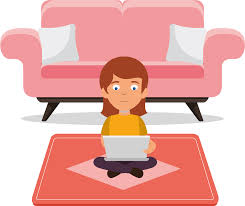 Not just for your learning activities but for all your daily activities such as dressing, eating etc.  Children with autism thrive on routine and will adapt to the change once they know what the day is going to look like.  Some children may even prefer to weartheir uniform for ‘work’ tasks.Use a visual schedule if possibleOnce you’ve decided on the routine, if possible, set it out visually so it is clear,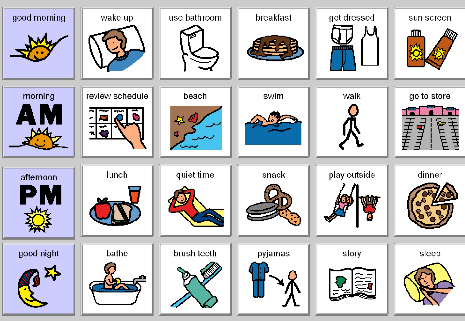 at a glance, what the day will look like. One of your daily activities could be creatingthis together.Agree on a set number of key tasks perday.  Remember no one is expecting thechildren to be working for the whole day!Reduce demands – keep it simpleTry to think of it as practice – keeping theirreading, writing and math’s skills ticking over 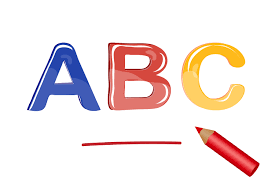 rather than trying to teach new information or move them on too quickly.  Many pupilswith ASD are demand avoidant and increasingdemand can lead to anxiety and stress risingand possible meltdown which will be counterproductive. Not all learning involves writing it down! 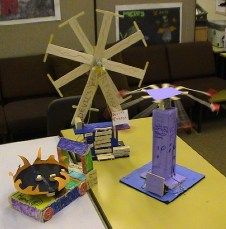 Many of our children with Autism are knownfor their creativity and skills in designing andmaking! Put these skills to good use and have a project around a theme that can be worked on over the course of a few days or week.  For example design and build a new fairgroundRide, space craft etc using things you have at home.Now Next Board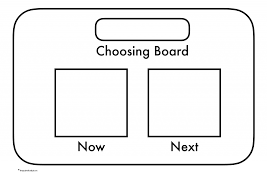 We the language Now Next to motivate ourpupils.  It gives them incentive to complete the set/required task (the Now) knowing that a reward or treat is coming Next! “Now we are going to do 15 minutes of maths but next you can choose”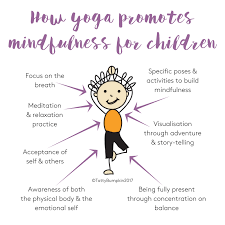 Focus on Well-BeingMany pupils will miss the routine of schooland will be finding this unusual time veryfrightening! Include some activities during the day thatwill support their emotional health andwell-being such as Yoga, relaxation, craftsmindfulness activities. Sensory diet is alsoessential!LegoLego is always a firm favourite but it can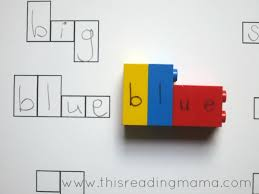 be used in so many ways to promote learningas well as for good old relaxation and fun! Lego can be used to visually support spellingand maths among other things.  There are lotsof ideas on line just google Lego Spelling for e.g.but don’t forget to just let them build, build,build as this will promote relaxation and mentalwell-being. Build a den!Many pupils with ASD love nothing better than to 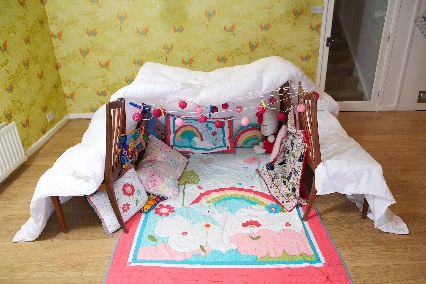 hide away in a quiet, safe place.  Den building canbe great activity which incorporates design and making skills, problem solving, collaboration butultimately it will give them a perfect hiding place to chill, unwind and relax the mind.  It’s amazing what you can do with some sheets, towels and other household objects!REMEMBER WE ARE NOT EXPECTING YOU TO REPLACE YOUR CHILD’S TEACHERTry not to panic about trying to teach your child new skills and knowledge – focus on practice and consolidationIf things are causing stress, anxiety and meltdowns try different activities and tactics or just take some time out1:1 learning can be intense – no one is expecting your children to do a full school day! Give yourself and your children a break!Don’t forget the practical subjects such as PE, Art, Design etc all still count as home learning, it isn’t all about Maths, Writing and Reading. Some useful links and websites and search ideas:Google searches: (these should lead you to a range of websites and resources, not all of which have been tested or checked by us)Cosmic Kids – yoga and mindfulness videos on You TubeLego mathsLego spellingMindfulness for kidsPinterest has many ideas for den building, sensory play, crafts etcSensory activities for childrenhttps://www.kids-konnect.com/blog/7-fun-sensory-activities-for-kids-with-autism https://positivepsychology.com/mindfulness-for-children-kids-activities/ https://www.autism.org.uk/about/family-life/parents-carers.aspxhttps://www.learning4kids.net/list-of-sensory-play-ideas/ http://www.playideas.com/25-awesome-lego-activities-for-kids/ https://www.youtube.com/user/CosmicKidsYoga 